Dear Parent/Carer,Coronavirus UpdateIt is understandable that there is a great deal of uncertainty and unease following announcements by the Prime Minister and First Minister.I would like to assure you that Struthers Primary School and Early Years Centre continues to follow National and Local guidance and will remain open until we are told otherwise. As a precautionary measure, we would ask that only one adult enters the Early Years building to drop off and collect children. Key workers will sign pupils in and out – please do not leave without ensuring the key worker knows you have collected your child. We have limited the use of sensory experiences such as sand, water and play dough for the time being. Toys are being disinfected on a daily basis and, as per local guidance, we have also stopped tooth brushing.  Whilst Early Years Education is not compulsory, our practitioners in the nursery do wish to offer some practical advice and support should the nursery have to close. Information will be made available to parents/carers should this be the case. Staff are preparing information to support play based learning activities at home which can also be emailed out to families. Key advice from the NHS is as follows:If a pupil or staff member (or anyone in their household) develops a new persistent cough or fever, then they should not come to school – or should be sent home if symptoms arise when at school.  The person with symptoms should stay at home for 7 days.Others in the same household should stay at home for 14 days whether they have symptoms or not.If others develop symptoms they should stay at home for 7 days – even if that leads to a stay at home for more than 14 days in total.The full advice is available on https://www.nhsinform.scot/illnesses-and-conditions/infections-and-poisoning/coronavirus-covid-19#stay-at-home-adviceThe National situation is changing at a rapid rate and whilst information is correct at this point, please be aware that it could be subject to change. I would ask all parents to be patient at this time as staff adjust to contingency plans on a daily basis. I will endeavour to update families of any changes to this information in line with developing local and national guidance. The health and wellbeing of our pupils is paramount and we will continue to provide support and reassurance to them.Kindest regards,Gail McKellarHead TeacherPeople DirectorateHead Teacher:  Gail McKellar Struthers Primary School, 15 A Staffin Road, Troon, KA10 7JBTel: 01292 690073  	  Email: Struthers.Mail@south-ayrshire.gov.uk	Our Ref: GM/CMDate: 18.3.20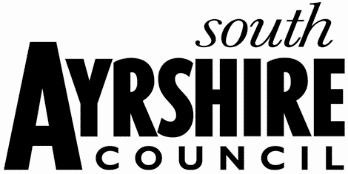 